METHOD STATEMENT: SEWING LABEL ON A TEXTILE OBJECTPurposeTo directly identify museum objectsTo be used on textilesMaterialsCotton tape or Tyvek (cotton tape is preferred but for extra fine textiles, Tyvek)Permanent archival ink pens (Pigma Micron from P.E.L.)Unbleached washed cotton tape in various widthsSoft cotton or polyester threadFine sewing needles MethodMake certain cotton tape is washed with very hot water and dried completelyWrite number on label with pen and check number is correct. Allow to dry and then iron to set the penTuck in any raw edges then sew label onto fabric using running stitches around edge running straight with the grain or weave. Make sure the larger stitches are at the back of the fabric, shorter at the front. The cotton thread is best matched in colour to the textile if possibleFOR EXTRA FRAGILE TEXTILES OR ANY QUESTIONABLE MATERIALS ALWAYS CONSULT A CONSERVATOR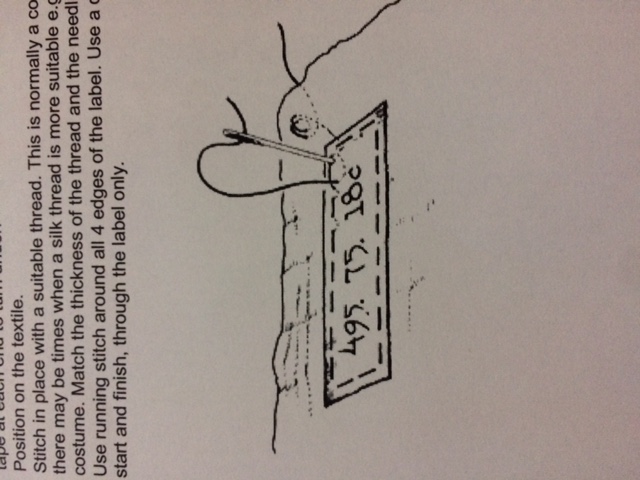 Direction of stitches to weave: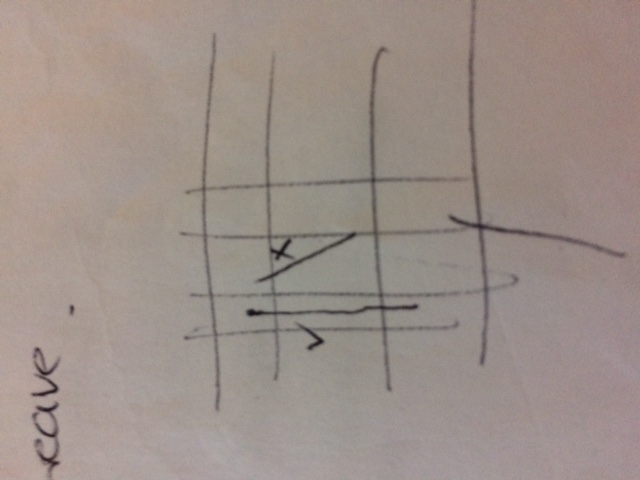 